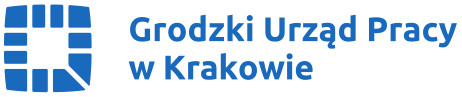 Kraków, data ……………………………WNIOSKODAWCA      imię i nazwisko .	.nr telefonu .	.e-mail .	.GRODZKI URZĄD PRACYW KRAKOWIEW N I O S E KO DOFINANSOWANIE BEZROBOTNEMU, ABSOLWENTOWI CIS, KIS, OPIEKUNOWI OSOBY NIEPEŁNOSPRAWNEJ PODJĘCIA DZIAŁALNOŚCI GOSPODARCZEJpodstawa prawna:art. 46 Ustawy z dnia 20 kwietnia 2004 r. o promocji zatrudnienia i instytucjach rynku pracy,Rozporządzenie Ministra Rodziny, Pracy i Polityki Społecznej z dnia 14 lipca 2017 r. w sprawie dokonywania z Funduszu Pracy refundacji kosztów wyposażenia lub doposażenia stanowiska pracy oraz przyznawania środków na podjęcie działalności gospodarczej,rozporządzenie Komisji (UE) 2023/2831 z dnia 13 grudnia 2023 r. w sprawie stosowania art. 107 i 108 Traktatu o funkcjonowaniu Unii Europejskiej do pomocy de minimisRozporządzenie Rady Ministrów z dnia 29 marca 2010 r. w sprawie zakresu informacji przedstawianych przez podmiot ubiegający się o pomoc de minimis.I. INFORMACJA O WNIOSKODAWCYNr ewidencyjny (PESEL):	..Stan cywilny: .	.Wykształcenie: .	.Zawód: .	.Adres miejsca zamieszkania: .	.adres korespondencyjny: 	.Informacja o prowadzeniu działalności gospodarczej w okresie poprzedzającym złożenie wniosku:rodzaj prowadzonej działalności: .	.okres: .	.W przypadku otrzymania przez wnioskującego dotacji lub umorzenia pożyczki otrzymanej ze środków publicznych, proszę podać datę otrzymania środków i sposób rozliczenia się z instytucją przyznającą środki	.	..	II. INFORMACJE DOTYCZĄCE PLANOWANEJ DZIAŁALNOŚCI GOSPODARCZEJWnioskowana kwota dofinansowania (wynikająca z aktualnie obowiązujących zasad przyznawania dofinansowania): .	.Słownie: .	.Przedmiot planowanej działalności gospodarczej (w przypadku wymogu licencji/koncesji/lub innych uprawnień proszę dołączyć do wniosku kserokopie odpowiednich dokumentów):.	..	..	.Symbol podklasy planowanej działalności zgodnie z Polską Klasyfikacją Działalności (PKD 2007 r.) - jeden - działalności głównej:Numer PKD:rozwinięcie PKD: .	.Opis planowanego przedsięwzięcia (dowolna liczba znaków):.	..	..	..	..	..	..	..	..	..	..	..	..	..	..	..	..	..	..	..	..	..	.Kalkulacja wydatków związanych z podjęciem działalności gospodarczej, jakie zostaną poniesione
w  terminie dwóch miesięcy od dnia podjęcia działalności gospodarczej oraz źródła ich finansowania:*Suma wydatków w ramach dofinansowania nie może przekroczyć kwoty wnioskowanejUzasadnienie celowości i przeznaczenia każdego z przedstawionych powyżej zakupów (w ramach dofinansowania):.	..	..	..	..	..	..	..	..	..	..	..	..	..	.Wskazanie lokalu dla potrzeb wykonywania działalności gospodarczej*:Stałe miejsce wykonywania działalności gospodarczej/rejestracji działalności gospodarczej (także
w przypadku działalności mobilnej oraz rejestracji w biurze wirtualnym):.	.Dodatkowo - miejsce przechowywania sprzętu w przypadku działalności mobilnej lub biura wirtualnego: .	.UWAGA! W przypadku braku wskazania adresu stałego miejsca wykonywania działalności gospodarczej  wniosek zostanie rozpatrzony negatywnie.Informacje dodatkowe mające związek z planowaną działalnością gospodarczą (np. szkolenia, wymagane pozwolenia, rekomendacje, referencje) dołączone do wniosku:.	..	..	..	..	..	..	..	..	..	..	..	..	.III. PRZEWIDYWANE  EFEKTY EKONOMICZNE PROWADZENIA DZIAŁALNOŚCI GOSPODARCZEJ /rozpoznanie rynku, konkurencyjność/Czy posiada Pan/Pani rozeznanie lub ewentualne kontakty, listy intencyjne lub/i umowy przedwstępne z przyszłymi kontrahentami:podmiotami gospodarczymi (opisać, załączyć):.	.	.	osobami fizycznymi (opisać, załączyć):.	.	.	Czy w Pana/Pani rejonie działania istnieją firmy lub osoby zajmujące się podobną działalnością (proszę opisać, podać słabe i mocne strony konkurentów)?.	.	.	.	.	..	.Prognoza przychodów z działalności gospodarczej w okresie pierwszych 12 miesięcy.Całkowity przychód firmy w okresie od ........................................… do .................................. wyniesie.	.IV.  FORMA ZABEZPIECZENIA W PRZYPADKU ZWROTU ŚRODKÓW OTRZYMANYCH NA PODJĘCIE DZIAŁALNOŚCI GOSPODARCZEJ*:weksel z poręczeniem wekslowym,blokada środków zgromadzonych na rachunku bankowym.Uwaga! Proszę zakreślić jedną z wymienionych form.Na etapie wnioskowania o dofinansowanie podjęcia działalności gospodarczej nie są wymagane dodatkowe dokumenty związane z zabezpieczeniem zwrotu środków.Formy zabezpieczenia: poręczenie, zastaw na prawach lub rzeczach oraz akt notarialny o poddaniu się egzekucji przez dłużnika, zostaną uznane wyłącznie na prośbę wnioskodawcy za zgodą Dyrektora GUP, którą pozyska przed złożeniem wniosku.V.  SPECYFIKACJA WYDATKÓW DOKONYWANYCH Z PRZYZNANYCH ŚRODKÓW NA PODJĘCIE DZIAŁALNOŚCI GOSPODARCZEJ* Suma wydatków w Specyfikacji powinna być spójna z kwotą wnioskowaną (II.1) oraz kolumną 4 kalkulacji wydatków (II.5)Załączniki:Załącznik nr 1 – Oświadczenie,Załącznik nr 2 – Formularz informacji przedstawianych przy ubieganiu się o pomoc de minimis udzielaną na warunkach określonych w rozporządzeniu Komisji (UE) 2023/2831 z dnia 13 grudnia 2023 r. w sprawie stosowania art. 107 i 108 Traktatu o funkcjonowaniu Unii Europejskiej do pomocy de minimisZałącznik nr 3 – Klauzula informacyjna dla osób załączających do wniosku tytuł prawny do nieruchomości (dotyczy przypadku, w którym wnioskodawca wskazuje w specyfikacji wydatki lokalowe).Pouczenie:Prosimy o staranne i czytelne wypełnienie wszystkich pozycji we wniosku,Informacje zawarte we wniosku, które nie zostały podane przy rejestracji a mają wpływ na ocenę wniosku np. dodatkowe,kwalifikacje, uprawnienia itp. wymagają potwierdzenia w postaci załączenia odpowiednich dokumentów (kserokopie),Niezłożenie załączników nr 1, 2 będzie skutkowało odrzuceniem wniosku na etapie oceny formalnej,Złożenie wniosku nie gwarantuje otrzymania środków z Funduszu Pracy,Od negatywnego stanowiska Grodzkiego Urzędu Pracy nie przysługuje odwołanie,Złożony wniosek wraz z dokumentacją nie podlega zwrotowi.Załącznik nr 1OŚWIADCZENIE WNIOSKODAWCYOŚWIADCZAM, że:Zaznajomiłem (am) się z warunkami   określonymi w Rozporządzeniu Ministra Rodziny, Pracy i Polityki Społecznej z dnia 14 lipca 2017 r. w sprawie dokonywania z Funduszu Pracy refundacji kosztów wyposażenia lub doposażenia stanowiska pracy oraz przyznawania środków na podjęcie działalności gospodarczej:Nie otrzymałem (am)  dotychczas bezzwrotnych środków z Funduszu Pracy lub innych bezzwrotnych środków publicznych na podjęcie działalności gospodarczej lub rolniczej, założenie lub przystąpienie do spółdzielni socjalnej.Posiadam wpis* / nie posiadam* wpisu do ewidencji działalności gospodarczej,W przypadku posiadania wpisu do ewidencji działalności gospodarczej oświadczam, że:Zakończyłem (am)*/ nie zakończyłem (am)* działalność gospodarczą w dniu przypadającym
w okresie przed upływem co najmniej 12 miesięcy bezpośrednio poprzedzających dzień złożenia wniosku.W przypadku zakończenia prowadzenia działalności gospodarczej w okresie obowiązywania stanu zagrożenia epidemicznego albo stanu epidemii, ogłoszonego z powodu COVID-19,
w związku z wystąpieniem tego stanu, w okresie krótszym niż 12 miesięcy bezpośrednio poprzedzających dzień złożenia wniosku o dofinansowanie oświadczam, że symbol i przedmiot planowanej działalności gospodarczej według Polskiej Klasyfikacji Działalności (PKD) na poziomie podklasy jest inny od działalności zakończonej.Wykorzystam środki zgodnie z przeznaczeniem.Nie podejmę zatrudnienia (umowa o pracę, stosunek służbowy lub umowa o pracę nakładczą)
w okresie 12 miesięcy od dnia rozpoczęcia prowadzenia działalności gospodarczej.Jestem świadomy odpowiedzialności karnej za złożenie fałszywego oświadczenia i oświadczam, że nie byłem (am) karany (a) w okresie 2 lat przed dniem złożenia wniosku za przestępstwa przeciwko obrotowi gospodarczemu, w rozumieniu ustawy z dnia 6 czerwca 1997 r. – Kodeks karny lub ustawy z dnia 28 października 2002 roku o odpowiedzialności podmiotów zbiorowych za czyny zabronione pod groźbą kary.Zobowiązuję się do prowadzenia działalności gospodarczej w okresie 12 miesięcy od dnia jej rozpoczęcia oraz niezawieszania jej wykonywania łącznie na okres dłuższy niż 6 miesięcy.Nie złożyłem (am) wniosku do innego starosty o przyznanie środków na podjęcie działalności gospodarczej lub środków na założenie lub przystąpienie do spółdzielni socjalnej. W okresie 12 miesięcy poprzedzających złożenie wniosku:nie odmówiłem (am) bez uzasadnionej przyczyny przyjęcia propozycji odpowiedniej pracy lub innej formy pomocy określonej w ustawie oraz udziału w działaniach w ramach Programu Aktywizacja i Integracja, o którym mowa w art. 62a ustawy, dotyczy  bezrobotnegonie przerwałem (am) z własnej winy szkolenia, stażu, realizacji indywidualnego planu działania, udziału w działaniach w ramach Programu Aktywizacja i Integracja, o którym mowa w art. 62a ustawy, wykonywania prac społecznie użytecznych lub innej formy pomocy określonej
w ustawie, dotyczy  bezrobotnegopo skierowaniu podjąłem(podjęłam) szkolenie, przygotowanie zawodowe dorosłych, staż, prace społecznie użyteczne lub inną formę pomocy określoną w ustawie, dotyczy  bezrobotnegonie przerwałem z własnej winy szkolenia, stażu, pracy interwencyjnej, studiów podyplomowych, przygotowania zawodowego dorosłych, dotyczy opiekuna osoby niepełnosprawnej.Nie otrzymałem (am)* / otrzymałem (am)* w ciągu ostatnich trzech lat pomocy/ pomoc w ramach zasady de minimis w wysokości …………….. euro (dołączam formularz informacji przedstawionych przy ubieganiu się o pomoc de minimis).Zaznajomiłem(am) się i spełniam warunki, o których mowa w Rozporządzeniu Komisji (UE)
2023/2831 z dnia 13 grudnia 2023 r. w sprawie stosowania art. 107 i 108 Traktatu o funkcjonowaniu Unii Europejskiej do pomocy de minimis, zgodnie z którym pomoc de minimis jest udzielana.W myśl ustawy z dnia 15 czerwca 2012 r. o skutkach powierzania wykonywania pracy cudzoziemcom przebywającym wbrew przepisom na terytorium Rzeczypospolitej Polskiej nie został wobec mnie orzeczony prawomocnym wyrokiem sądu zakaz dostępu do środków, o których mowa w art. 5 ust. 3 pkt 1 i 4 ustawy z dnia 27 sierpnia 2009 r. o finansach publicznych.Podlegam/ nie podlegam* wykluczeniu z otrzymania wsparcia oraz jestem/nie jestem* powiązany z podmiotami, względem których zastosowano środki sankcyjne, o których mowa w ustawie z dnia 13 kwietnia 2022 r. o szczególnych rozwiązaniach w zakresie przeciwdziałania wspieraniu agresji na Ukrainę oraz służących ochronie bezpieczeństwa narodowego.Zapoznałem(am) się z  Zasadami  przyznawania  jednorazowo środków na  podjęcie działalności gospodarczej.* należy zakreślić właściweLp.Wyszczególnienie, rodzaj wydatków( koszty jednostkowe )Środki własnew złŚrodki w ramach dofinansowania
w zł*123456789101112Razem:Razem:*KOLEJNE MIESIĄCEW ROKUPRZEWIDYWANE WYDARZENIA NA RYNKU MOGĄCE WPŁYNĄĆ NA WIELKOŚĆ SPRZEDAŻY W FIRMIECAŁKOWITE PRZYCHODY FIRMY W DANYM MIESIĄCU(W ZŁ)Wydatki do poniesienia w ramach dofinansowania,w szczególności na zakup środków trwałych, urządzeń, maszyn, materiałów, towarów, usług i materiałów reklamowych, pozyskanie lokalu, pokrycie kosztów pomocy prawnej, konsultacji i doradztwa związanych z podjęciem działalności gospodarczej połączone w  grupy np. narzędzia (młot, wiertarka itp.)Wydatki do poniesienia w ramach dofinansowania,w szczególności na zakup środków trwałych, urządzeń, maszyn, materiałów, towarów, usług i materiałów reklamowych, pozyskanie lokalu, pokrycie kosztów pomocy prawnej, konsultacji i doradztwa związanych z podjęciem działalności gospodarczej połączone w  grupy np. narzędzia (młot, wiertarka itp.)Kwota w zł (zaokrąglona do pełnych 10 złotych)123456789101112131415RAZEM:RAZEM:*.................................................................Podpis Wnioskodawcy…………………………………………………….data…………………………………………………….Podpis Wnioskodawcy